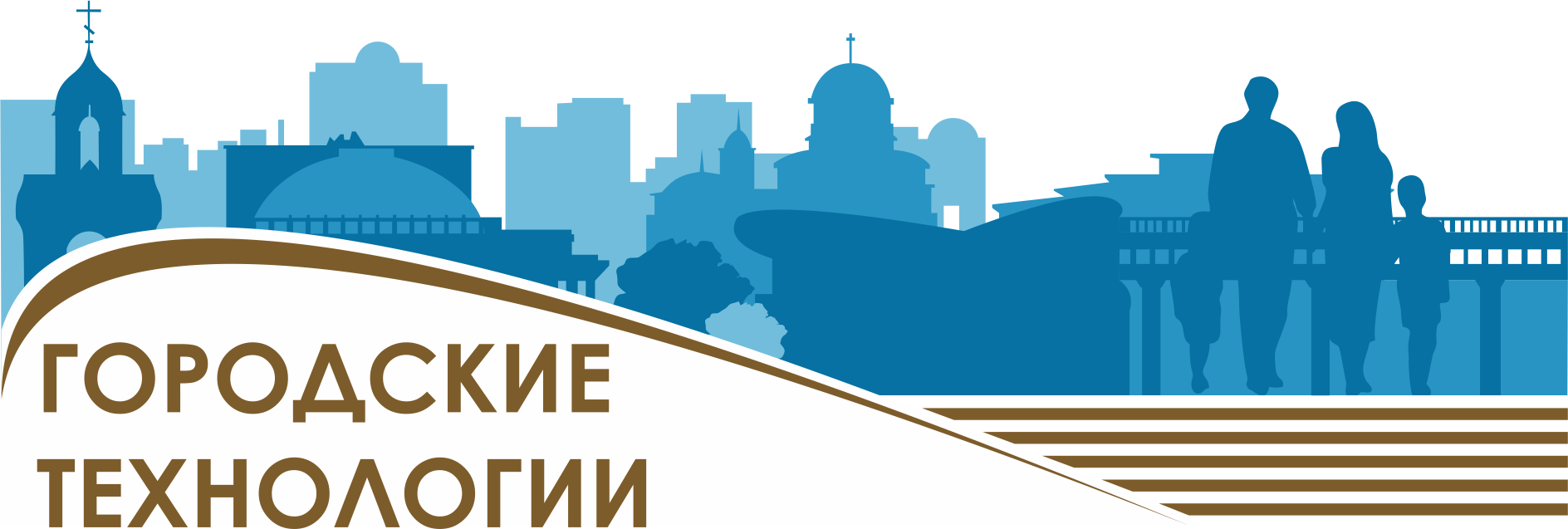 ПРОГРАММАФОРУМА «ГОРОДСКИЕ ТЕХНОЛОГИИ»  27 апреля 2016 года, г. Новосибирск«Новосибирск Экспоцентр»Организатор: мэрия города Новосибирска9:30-10:00холл 1 этажТоржественное открытие Форума «Городские технологии»9:30-10:00холл 1 этажПриветственное слово: Анатолий Евгеньевич Локоть, мэр города Новосибирска.Николай Евгеньевич Рогожкин, полномочный представитель Президента Российской ФедерацииСергей Николаевич Сёмка, Заместитель Губернатора Новосибирской областиАлександр Леонидович Асеев, вице-президент РАН, председатель СО РАНДмитрий Владимирович Асанцев, председатель Совета депутатов города Новосибирска10:00-10:451 и 3 этажОсмотр выставочной экспозиции11:00-12:00Конференц-зал № 2-3 Пленарное заседание «Как повысить качество жизни горожан, используя современные технологии»Модератор: Александр Николаевич Люлько, начальник департамента промышленности, инноваций  и предпринимательства мэрии города НовосибирскаПриветственное слово: Анатолий Евгеньевич Локоть, мэр города НовосибирскаПриглашенные спикеры:Александр Леонидович Асеев, вице-президент РАН, председатель СО РАНРабота институтов СО РАН по развитию городских технологийАлександр Петрович Карпик, д.т.н., профессор,  ректор СГУГиТКонцепция формирования умного городаНиколай Захарович Ляхов, директор Института химии твердого тела и механохимии СО РАН, академик Российской академии наукНовые направления в дорожном строительствеНиколай Григорьевич Красников, мэр наукограда КольцовоПервый опыт в Новосибирской области – «умный» КольцовоИгорь Юрьевич Алексеев (г.Москва), старший менеджер по корпоративным отношениям и работе с государственными органами ООО «ЯНДЕКС»Технологии и сервисы Яндекс для улучшения качества жизни горожанАлександр Викторович Чернышев, директор по работе с региональными органами государственной власти РФ и государственными учреждениями и организациями ООО «Майкрософт Рус»Высокие технологии на службе городов будущегоКристиан Бёттгер (Германия), директор по развитию «A + S Россия» Информационная система прогноза и анализа транспортной ситуации TransInfo – опыт внедрения в г. МоскваОлеся Эдуардовна Филатова, начальник управления информатизации мэрии города НовосибирскаВзаимодействие власти и общества. IT-технологии на службе города – портал «Мой Новосибирск»12:45-17:50Конференц-зал № 1Секция «Безопасность в городе»Вопросы для обсуждения:Применение современных информационных технологий в управлении системами безопасностиТехнологии обеспечения доступа на придомовые территории службами экстренного реагированияПарковка на придомовых территорияхРазвитие и применение технологий беспилотных летательных аппаратов (в сложных метеорологических условиях)Обеспечение устойчивой радиосвязи под землейСовременные материалы и технологии для производства спасательного инвентаря.Модераторы:Александр Ерохин, начальник департамента по чрезвычайным ситуациям и мобилизационной работе мэрии города НовосибирскаРоман Киселев, председатель комитета анализа рисков чрезвычайных ситуаций и организации межотраслевого взаимодействия мэрии города НовосибирскаПриглашенные спикеры:Анатолий Дюбанов, члена Правительства Новосибирской области – руководителя департамента информатизации и развития телекоммуникационных технологий Новосибирской областиПрограмма «Безопасный город»I. Центр оперативного реагирования и технологии для его совершенствованияСтанислав Пашков, директор МКУ «Единая дежурно-диспетчерская служба города Новосибирска»Организация межотраслевого взаимодействия при предупреждении и ликвидации чрезвычайных ситуаций на базе МКУ «Единая дежурно-диспетчерская служба города Новосибирска» Косых Валерий Петрович, к.т.н., заведующий лабораторией цифровых методов обработки изображений Института автоматики и электрометрии СО РАНКуликов Виктор Александрович, к.т.н., научный сотрудник Института автоматики и электрометрии СО РАНИнтеллектуальный анализ и обработка изображений и видеоданных в системах обеспечения безопасностиАндрей Блескин, директор департамента технических систем Холдинга безопасности «Подразделение «Д»Система оповещения населения при ЧСАлексей Дубровский, к.т.н. доцент кафедры кадастра и территориального планирования Разработка программного обеспечения системы оперативного реагирования и оповещения при возникновении чрезвычайных ситуаций на территории города НовосибирскаДмитрий Хацаюк, руководитель направления по работе с государственными заказчиками ООО «Престиж-Интернет» (компания «Энфорта»)Услуги мониторинга и телеметрии, включая полный цикл по установке датчиков, развитию сети, съему и предоставлению информации с удаленных датчиковОлеся Филатова, начальник управления информатизации мэрии города НовосибирскаИТ-технологии, применяемые в работе по предупреждению и ликвидации чрезвычайных ситуацийII. Пожарная безопасностьОльга Рапоткина, начальник отдела обеспечения пожарной безопасности управления мэрии города Новосибирска по делам гражданской обороны, чрезвычайным ситуациям и обеспечению пожарной безопасностиОбеспечение первичных мер пожарной безопасностиСергей Кузнецов, директор по развитию департамента технических систем Холдинга безопасности «Подразделение «Д»Современные беспроводные системы пожарной автоматики. «Умный шлагбаум»Ш. Проведение аварийно-спасательных работ и методы совершенствования путем внедрения современных технологийДмитрий Фокин, начальник аварийно-спасательной службы «Витязь» МКУ «Служба аварийно-спасательных работ и гражданской защиты»Технологии при проведении аварийно-спасательных и других неотложных работ, проблемные вопросыГригорий Цой, директор ООО «Беспилотные технологии»Аэрофотосъемка объектов с помощью применения беспилотных летательных аппаратовАлександр Сергеевич Мальцев, к.т.н., научный сотрудник Института автоматики и электрометрии СО РАН, Константин Юрьевич Котов, к.т.н., научный сотрудник Института автоматики и электрометрии СО РАН,Сергей Александрович Белоконь, младший научный сотрудник Института автоматики и электрометрии СО РАНСистемы автоматического управления (метрополитен, беспилотные летательные аппараты, автономные роботы)IV. Технологии, возможные к применению при построении АПК «Безопасный город» Людмила Султановна Хайбуллина, к.ф.м.н. заслуженный метеоролог РоссииТехнология ИУС Погода, гидрология в 
реальном времени для обеспечения безопасности, энергетики, транспорта, программы «Безопасный город»Владимир Александрович Лабусов, д.т.н., заведующий лабораторией оптических информационных систем Института автоматики и электрометрии СО РАНАналитические приборы для элементного анализа веществ и материаловБорис Куприков, начальник отдела научно-технических разработок Новосибирского филиала ФГУП «НТЦ «Атлас»Сервис «Заслон», предназначенный для защиты интернет-ресурсов с повышенными требованиями к безопасностиСемен Бару, д.т.н., главный научный сотрудник Института ядерной физики СО РАНМногоцелевое применение систем ренгеновского досмотра – эффективное средство повышения безопасности в современных условиях12:45-14:15Конференц-зал№ 2-3Секция «Городская энергетика: перспективные разработки»Вопросы для обсуждения:направления и проблемы развития городской энергетикиновые технологии городской энергетики, проблемы и перспективы их применениярезультаты и проблемы энергосервиса в городекачественно новое  развитие городской энергетики с доминированием инновационной составляющей6 предложения и задачиМодератор:Сергей Алексеенко, член-корреспондент РАН, директор института теплофизики им. С.С. Кутателадзе Александр Фишов, д.т.н., руководитель ЦКП «Центр испытаний устройств контроля и управления режимами электроэнергетических систем»Приглашенные спикеры:Сергей Алексеенко, чл.-корр. РАН, директор Института теплофизики  СО РАНПерспективы инновационного развития городской энергетикиАндрей Новик, прескриптор ЗАО «Шнейдер Электрик»Smart city - концепция Шнейдер ЭлектрикФеликс Бык, ООО «Интеллектуальная энергия»Демонополизация городской системы энергоснабжения -современная тенденция ее развитияАлександр Фишов, д.т.н., НГТУ, руководитель ЦКП «Центр испытаний устройств контроля и управления режимами электроэнергетических систем»Технологии и партнёрство для развития распределенной малой энергетикиЕвгений Пузырев (г. Барнаул), директор «ПроЭнергоМаш-Проект»Оборудование экологически и экономически эффективных систем вентиляции,отопления и кондиционирования для холодного и резко континентального климата РоссииСергей Елистратов, д.т.н., НГТУТепловые насосы и холодогенераторы в городских энергоустановках. Современные технологии и применение.Михаил Низовцев, д.т.н., заведующий лабораторией Института теплофизики им. С.С. Кутателадзе - СО РАНЭнергосберегающие технологии городского домостроения14:45-17:50Конференц-зал№ 2-3Секция «Городская энергетика: энергоэффективность. Энергосервис»Вопросы для обсуждения:направления и проблемы развития городской энергетикиновые технологии городской энергетики, проблемы и перспективы их применениярезультаты и проблемы энергосервиса в городекачественно новое  развитие городской энергетики с доминированием инновационной составляющей6 предложения и задачиМодераторы:Сергей Алексеенко, член-корреспондент РАН, директор института теплофизики им. С.С. Кутателадзе Александр Фишов, д.т.н., руководитель ЦКП «Центр испытаний устройств контроля и управления режимами электроэнергетических систем»Приглашенные спикеры:Борис Духовников, директор ООО «Новосибирский Завод Энергетического Машиностроения «Зенит»Нанесение покрытий полиуретанов и полимочевины установкой «ЗЕНИТ»Алексей Шибанов, Фонд энергосбережения, ЗАО НПО «РиМ». Результаты реализации энергосервисных контрактов на объектах коммунальной системы и социальных объектах в Новосибирской областиВладимир Булычев, к.э.н., генеральный директор ЗАО «Управляющая компания «СПАС-Дом»Практика и перспективы энергосервиса в НовосибирскеБорис Черемисин, директор ООО «Энергосберегающая компания. Комплектация. Сервис»«Умные сети» в системе теплоснабжения, от автоматизации систем учёта к системе автоматизированного диспетчерского управленияОлег Сердюков, к.т.н., генеральный директор ЗАО «Модульные Системы Торнадо»Автоматизированные и автоматические системы управления энергетическими объектами малой генерацииСергей Порватов, технический директор ЗАО НПО «РиМ» Современные тенденции в развитии систем АИИСКУЭ на платформе «Умные сети»Евгений Прохоренко, директор ООО «КЭПС»; Дмитрий Павлюченко, к.т.н., НГТУТехнология управляемой коммутации для повышения эффективности городских электрических сетейАлександр Середович, к.т.н., директор центра лазерного сканирования СГУГиТСовременные методы создания компьютерных моделей крупных энергетических объектовСергей Ладутько (г. Кемерово), генеральный директор «Госэнерготариф»Энергоаудит и нормирование топливно-энергетических ресурсов как инструмент для составления программ энергосбережения в промышленности и ЖКХ12:45-14:15Конференц-зал № 4Секция «Умный город»Вопросы для обсуждения:Технологии «умных городов»Модераторы:Александр Люлько, начальник департамента промышленности, инноваций  и предпринимательства мэрии города НовосибирскаАлександр Голенков, директор по развитию бизнеса компании RedSys Приглашенные спикеры:Анастасия Близнюк, руководитель группы продаж IBM в Сибири и на Дальнем ВостокеМировые решения для «умных городов»Александр Грязнов, директор ООО «Прогматик»Концепция «Живая Разумная Сибирь» Илья Ештокин, руководитель направления AT Consulting ВостокСмарт-технологии для городской культурыСергей Кашин, технический директор AT Consulting Восток. Технологии смарт-сити: что их сделает действительно умными?Александр Чернышев, Директор по работе с региональными органами государственной власти РФ и государственными учреждениями и организациями ООО «Майкрософт Рус»«Умный город». Опыт MicrosoftЕвгений Павловский, директор по развитию компании «Экспасофт», к.ф.-м.нВозможности искусственного интеллекта для жителей умного городаВиталий Саяпин (Республика Казахстан), директор по развитию бизнеса научно-исследовательского подразделения EMC в КазахстанеСовременный Центр Обработки Данных как основа для «умного города»Вячеслав Ананьев, генеральный директор ООО «ДатаИст» Геоинформационные технологии для управления жизнедеятельностью «умного города»Владимир Иванисенко, заведующий лабораторией Института цитологии и генетикиСкрининг качества жизни горожан через интернетАнтон Барабанов, директор по развитию Инжиниринговая компания «НИКСИТ»Уличные интерактивные системыОлег Вихман, директор Сибирский НИИ Автоматизации и УправленияПрактика внедрения электронного документооборота в индустрии гостеприимства, медицине, ЖКХ и логистике (СКАЛА-ФТС, СКАЛА-ФМС, АИС СКАЛА)Руслан Пермяков, директор центра компетенций НГУАнастасия Близнюк, руководитель группы продаж IBM в Сибири и на Дальнем ВостокеПрименение современных технологий анализа данных для решения оперативных задач городского хозяйства (на примере снегоуборки в Советском районе)Анна Трубачева, директор ГАУ НСО «АРИС»Об эскизном проекте Инновационного кластера информационных и биофармацевтических технологий НСО «Умный город» на базе Наукограда Кольцово14:45-17:50Конференц-зал № 4Секция «Дорожное строительство и регулирование транспорта»Вопросы для обсуждения:Дорожное строительствоСветофорное регулированиеУмные остановки Управление транспортными потоками в городеМодератор:Николай Ляхов, директор Института химии твердого тела и механохимии СО РАН, академик Российской академии наукДмитрий Верховод, генеральный директор АО «Технопарк Новосибирского Академгородка» Приглашенные спикеры: Инновационные технологии для дорожного строительстваВиктор Алексеенко (г.Иркутск), доцент кафедры автомобильных дорог Иркутского государственного технического университета, к.х.н.Инновационные технологии для ремонта и строительства асфальтобетонных покрытийНиколай Машкин, профессор, д-р техн. наук, СибстринГрунтозолобетоны для дорожного строительстваВладимир Малахей, заместитель директора ООО «Сибирские промышленные технологии»Пропиточный состав для модернизации дорогВладимир Середович, профессор, проректор по научной и инновационной деятельности СГУГИТ Лазерное сканирование в автодорожной отрасли - состояние, проблемы, перспективыФедор Николаев, генеральный директор АО «НовосибирскАвтоДор», председатель комитета по транспортной, промышленной и информационной политике Законодательного Собрания Новосибирской областиВнедрение инновационных технологий в строительстве дорог Новосибирской областиII. «Транспортный» вопрос: возможности и решения Валерий Хабаров, профессор, доктор технических наук, член-корреспондент Высшей Школы, Академик Транспорта, декан факультета Бизнес Информатики СГУПС, заведующий кафедрой «Информационные технологии на транспорте»Стратегическое управление транспортным комплексом на основе комплексной транспортной моделиАртём Попов, генеральный директор ООО «СпектраТек»Автоматическое и полуавтоматическое вождение транспорта в ближайшем будущемВиктор Соколов, профессор кафедры «Менеджмент на транспорте» СГУПС, доктор экономических наукАэростакадный транспорт от Новосибирска до Алтая. Фрагменты авантпроектаАлексей Серьезнов, научный руководитель ФГУП «СибНИИА им. С.А. Чаплыгина»Модернизация АН 2: возможности использования в городском хозяйствеIII. Умные технологии: практические решенияКристиан Бёттгер (Германия), директор по развитию «A + S Россия»Оптимизация светофорного регулирования – возможностиПавел Солдусов, руководитель направления, отдел продаж корпоративным и государственным клиентам ПАО «Ростелеком»Городское парковочное пространство. Фиксация нарушений в области благоустройства (парковки на газонах, спортивных, детских площадках)Анатолий Бакшаев, директор ООО «Дизфор»Умные остановкиАнтон Барабанов, директор по развитию Инжиниринговая компания «НИКСИТ»Умные зебры. Дистанционное управление светофорамиФедор Козорез, директор ООО «Швабе-Новосибирск» (АО «Швабе» Ростех)Технологии светодиодного освещения дороги: светофоры нового поколенияГеодезические приборы для дорожного строительстваЯрослав Шевелев, директор «Гало»Новая технология безаварийного перехода дороги в темное время суток12:45-14:15Конференц-зал № 5Секция «Доступная среда»Вопросы для обсуждения:Технологии для повышения доступности инфраструктуры города для граждан с ограниченными возможностямиМодератор:Евгений Гайслер, генеральный директор УК «Ломоносов капитал»Игорь Галл-Савальский, председатель Новосибирской областной организации «Всероссийского общества инвалидов» Приглашенные спикеры:Евгений Гайслер, генеральный директор УК «Ломоносов капитал»Сурдопереводчик Игорь Галл-Савальский, председатель Новосибирской областной организации «Всероссийского общества инвалидов» Доступность: требование к городской среде Юрий Лесневский, директор государственного бюджетного учреждения культуры Новосибирской области «Новосибирская областная специальная библиотека для незрячих и слабовидящих» 
Безбарьерное общее пространство: технологии доступностиДмитрий Дмитриев, ведущий инженер Научно-исследовательского сектора, заведующий лабораторией картографирования и защиты информации СГУГиТВозможности 3D печати при создании тактильных познавательных моделей для слабовидящихЯрослава Пошивайло, доцент кафедры картографии и геоинформатики СГУГиТГеоинформационные технологии изменяют качество городской социальной средыЛагутина Елена, заведующая кафедрой инженерной геодезии и маркшейдерского дела СГУГиТ, ведущий сотрудник центра ГЛОНАСС/GPS, к. т. н. Анализ возможностей навигационной аппаратуры GPS и ГЛОНАСС для повышения мобильности человека с полной или частичной потерей зренияВладимир Псеровский, заместитель начальника метрополитена, начальник службы движения МУП «Новосибирский метрополитен»Каждому пассажиру Новосибирского метрополитена – равное качество услугАртём Готлиб, заместитель директора Новосибирского Государственного краеведческого музея Современные музейные технологии в городской средеМаргарита Попова, менеджер по работе с ключевыми клиентами Сибирского филиала «БАРС Груп»Жизнь без барьеров с помощью ИТИрина Моторина (г. Москва), менеджер отдела тифлотехники ООО «Исток Аудио Трейдинг»Комплексное оборудование зданий и территорий в рамках требований государственной программы «Доступная среда»Ольга Пищинская, заместитель директора по научной работе и информатизации Новосибирского технологического института (филиала) Московского государственного университета дизайна и технологии, канд. техн. наук, доцентПроектирование эргономичной одежды и обуви для людей с ограниченными возможностями Инна Клюева, канд. техн. наук, доцент кафедры «Конструирование изделий из кожи и промышленный дизайн» Новосибирского технологического института (филиала) Московского государственного университета дизайна и технологииСумка для инсулиновой помпы – экономическое решение в импортозамещенииАлександр Изотов, директор ООО ПКБ «Соло»Велосипед для восстановления больных ДЦП Антон Каменев, заместитель директора ФГУП «Новосибирское ПрОП» Минтруда РоссииОпыт Новосибирского Протезно-ортопедического предприятия в создании безбарьерной (доступной) среды в Новосибирской областиОксана Шелякина, к.м.н., руководитель клиники восстановительного лечения Инновационного медико-технологического центра, НовосибирскЦентр реабилитации «Ортос» как пример создания условий для инвалидов колясочников в рамках программ «Доступная среда»Владимир Слуев, научный сотрудник ИАиЭ СО РАН, к.т.н.Система мобильного мониторинга сердечной деятельности человекаВладимир Мельников, Член Избирательной комиссии Новосибирской областиРеализация избирательным прав граждан с ограничениями жизнедеятельности. Новые технологии в избирательном процессеМарина Ящук, помощник прокурора города НовосибирскаОтветственность руководителей предприятий по требованиям в организации доступной среды для граждан с ограниченными возможностямиНиколай Тямин, председатель комиссии по социальной политике и образованию Совета депутатов г. НовосибирскаЗаконодательные механизмы внедрения технологии доступности для людей с ограниченными возможностей14:45-17:50Конференц-зал № 5Секция «Экология большого города»Вопросы для обсуждения:ВодоподготовкаУтилизация и переработка отходовМониторинг состояния окружающей средыМодератор:Вячеслав Зыков, директор ООО «Чистый город»Приглашенные спикеры:I. Мониторинг состояния окружающей среды»Андрей Шарикалов, заместитель председателя Новосибирского городского комитета охраны окружающей среды и природных ресурсовСостояние окружающей среды города Новосибирска и реализуемые на его территории природоохранные мероприятияСергей Кабанихин, директор ИВМиМГ СО РАНМатематические модели для экологического состояния городаII. Водоподготовка и водоотведениеЮрий Сколубович, ректор Новосибирского государственного архитектурно-строительного университета (Сибстрин), член - корреспондент Российской академии архитектуры и строительных наук, доктор технических наук, профессорЕвгений Войтов, д-р техн. наук, профессор, НГАСУ (Сибстрин)Повышение эффективности работы станций подготовки питьевых водАлексей Галкин, заместитель директора по развитию МУП города Новосибирска «Горводоканал»Станция ультрафиолетовой очистки сточных водАртем Жуков, коммерческий директор ООО «Сибирские водные технологии»Гибридная технология водоочисткиИван Ерогин, заместитель директора ГК «ТехПолимер»Инновационные системы гидроизоляции и химической защиты объектов водоподготовки и водоотведенияМихаил Ефременко, генеральный директор ЗАО ЦИЭБ «РУСИЧ»Обслуживание (содержание) сетей ливневой канализацииIII. Утилизация и переработка отходовРубен Мхитаров, чл.-корр. АМТН, к.т.н., член Президиума Экспертного Совета Торгово-промышленной палаты РФ, генеральный директор ООО «Экосорбер»Новейшая безотходная экономически высокоэффективная и экологичная технология 100%-ной переработки твердых коммунальных (включая полигонные) и некоторых промышленных отходов «Вэйствуд» в востребованные строительные материалы широкой номенклатуры для многих сфер примененияВладимир Ларичкин, Центр коллективного пользования «Экоаналитическая лаборатория», Лаборатория «Новые материалы и технологии переработки техногенных отходов»Комплексная технология по утилизации твёрдых техногенных отходовФёдор Белоногов (г. Красноярск), председатель Красноярской Ассоциации предприятий по обращению с отходами Опыт обращения с отходами в Красноярском краеВарвара Михеева (г.Новокузнецк) - председатель Кемеровской Ассоциации предприятий по обращению с отходамиОпыт обращения с отходами в Кемеровской областиВячеслав Зыков, директор ООО «Чистый Город»Опыт обращения с отходами в Новосибирской области (кластерный метод).Сергей Зубков, директор ООО «Утилитсервис», Новосибирская областная Ассоциация предприятий по обращению с отходамиТехнологии в сфере обращения с медицинскими отходами Даниил Юдин, директор ООО «Полимер Рецикл-Н»Организация раздельного сбора твёрдых коммунальных отходовАндрей Проказа, руководитель проекта «ЭМИКС», компания ООО «ГК СибБиоГаз»Управление отходами производства, как стратегия увеличения рентабельности с/х предприятий12:45-14:15Конференц-зал№ 6Секция «ЖКХ: современные технологии газификации»Вопросы для обсуждения:производство инновационного оборудования для газотранспортной отрасли;системные организационные и технологические проблемы развития отрасли;нематериальная капитализация в традиционных отраслях - экономика знаний и сохранения интеллектуального потенциала.Модератор: Михаил Камаев, заместитель председателя правления НП «Распределенная энергетика Сибири»Приглашенные спикеры:Михаил Камаев, заместитель председателя НП «Развитие распределённой энергетики Сибири»Современные технологии газификации: технологический, экономический и организационный аспектыТатьяна Деринг, председатель правления АС «Газпотребсоюз»Инструменты улучшения ситуации в газификации для горожан и промышленности НовосибирскаРаиса Молодцова, директор ООО «СибСтронг»Производство современного оборудования для газового хозяйства города НовосибирскаВиктор Брызгалов, директор по развитию ООО «Инвейдерс»Качественное улучшение работы традиционных отраслей народного хозяйства с помощью информационных технологийВиктор Квашнев, генеральный директор ООО «Газпром межрегионгаз Новосибирск»Применение современных технологических и организационных решений для улучшения обслуживания горожан и предприятий НовосибирскаАлександр Зырянов, первый заместитель руководителя, Агентство инвестиционного развития НСОПроблемы внедрения современных технологий в газотранспортную отрасль: инвестиционно - экономический аспект14:45-17:50Конференц-зал № 4Секция «ЖКХ и Умный дом»Вопросы для обсуждения:ЖКХ, системы управления многоквартирными домамиBIM – технологииАльтернативные источники энергииУправление климатомМодератор:Инна Свечникова, президент Ассоциации малоэтажного и индивидуального домостроенияПриглашенные спикеры:Александр Абалаков, депутат ГД РФ Развитие сферы ЖКХ посредством консессионных соглашений в РоссииI. Умный дом: российский и европейские подходыИгорь Огородников, президент Ассоциации экотехнологий, альтернативной энергетики и экологичного домостроенияДом 6-го технологического укладаВладимир Талапов, соучредитель НП «Интеллектуальное строительство»  (buildingSMART Rus), Эксперт высшей категории Всероссийской ассоциации экспертов по экотехнологиям, альтернативной энергетике и экологическому домостроениюТехнология BIM – путь к VI технологическому укладу в проектно-строительной деятельности – уклады с информационным моделированиемИгорь Козлов, руководитель проектной организации ООО «Творческая мастерская Козлова», эксперт Всероссийской ассоциации экспертов по экотехнологиям, альтернативной энергетике и экологическому домостроениюИнформационная модель системы автоматизации индивидуального жилого дома – конкретная реализация моделиВладислав Белов, руководитель Центра германских исследований Института Европы РАН, г. МоскваНемецкий опыт умных домов: энергосберегающая санация типовых жилых зданийВалентин Данилов, помощник депутата Государственной Думы Федерального Собрания РФ В.М. Зубова«Зелёная» технология теплоснабжения на примере технологии «Термококс»Сергей Кренц, президент НП «Центр Энергоэффективных и Чистых Технологий»«Зелёные» стандарты в строительстве и ЖКХII. Умный дом: практикаВладимир Тонконог, руководитель филиала «Экоклимат-НСК»Применение тепловых насосов на социальных объектах в Сибирском регионеСергей Орлов, директор ООО «Научно Производственное Предприятие «Автоматизация» Александр Зибенберг, директор по развитию ООО НПП «Автоматизация»Реконструкция ИТП. Автоматизированные системы управления и диспетчеризация ИТП многоквартирных домовАдамовская Мария, региональный представитель VELUXУмное решение городских проблем: реконструкции 5ти-этажек с надстройкой без отселенияПетр Губонин, доцент, заместитель заведующего кафедрой Новосибирского государственного архитектурно-строительного университета (Сибстрин)Оказание услуг по наблюдению за осадками и деформациями жилых зданий геодезическими методамиНиколай Байтингер, технический директор ЗАО НПО «Лайф Новосибирск»От Интеллектуального здания к Умному городу. Практика в г. НовосибирскеIII. Повышение качества услуг ЖХК для потребителяТатьяна Ярославцева (г. Хабаровск), д.и.н., профессор кафедры ГиМУ ДВИУ - филиал РАНХиГСПроблемы и решения в управлении многоквартирными домами – российский опытМихаил Абрамов, начальник отдела сопровождения систем платежей, ОАО «Новосибирскэнергосбыт»Расчетный комплекс «Сирена Export Edition»Евгений Донсков, директор по развитию Федеральной Системы «Город»Рентабельность через автоматизацию. ЖКХ на 100%Данил Романьков, коммерческий директор ООО «Энотэк»Проблемы и решения внедрения энергоэффективных мероприятий в сфере ЖКХАнтон Барабанов, директор по развитию Инжиниринговая компания «НИКСИТ»Интерактивный подъездный модуль12:00-13:30Конференц-зал № 7Секция «Инвестиции в городское хозяйство»Круглый стол: «Инвестируем в инновационные проекты». Открытая встреча клуба «Ассоциации Бизнес - Ангелы Сибири»Анна Игнатьева, директор ассоциации «Бизнес –Ангелы Сибири» Презентация возможностей ассоциации «Бизнес–ангелы Сибири» для частных инвесторовДаниил Козлов, партнер и директор по развитию бизнеса GVA LaunchGurus  Последние тренды в инвестициях в стартапы – на чем сейчас фокусируются ангелы и фонды в Кремниевой долинеАлександр Квашнин, заместитель директора по инновационной деятельности и международным связям КТИ ВТ СО РАН Реактор Коммерциализации (Рига, Латвия) российских разработок на международных рынках Ольга Валиева, кандидат экономических наук ИЭОПП СО РАН, эксперт Фонда содействия развитию малых форм предприятий в научно-технической сфереОбзор программ институтов развития РФ   для инновационных проектов, в которых привлечены частные инвестиции.   Павел Охонин, старший менеджер, Центр по работе с быстрорастущими компаниями и венчурным капиталом, офис EY в Новосибирске Рейтинг активности венчурных фондов РоссииДискуссия с практикующими и начинающими инвесторамиБизнес-акселерационные программы, инвестиции в социальные проекты и т.д.13.30-16.00Конференц-зал № 7Инвест – сессия. Конкурс лучших городских проектов.Организаторы: Школа Бизнеса SREDA, TechGarden, GVA launch gurus, ассоциация «Бизнес–ангелы Сибири», Агентство привлечения инвестиций в Сибирь.Эксперты:ОАО «Агентство инвестиционного развития Новосибирской области»; Фонд развития интернет инициатив; Фонд содействия развитию венчурных инвестиций в малые предприятия в научно-технической сфере Новосибирской области; Общероссийская общественная организация «Инвестиционная Россия»; Capital Invest Group; Юнисервис Капитал; Инвестиционная площадка «Старт»; Наноцентр «Сигма.Новосибирск», Агентство стратегических инициатив.16.00-17.30Конференц-зал № 7Круглый стол «ГЧП перезагрузка городского хозяйства: сдерживающие факторы и возможности развития»Модераторы: Виталий Букатин, генеральный директор журнал «Эксперт Сибирь»Виталий Максимов, Председатель Совета директоров ТРАНСПРОЕКТ Групп (г. Москва)Вопросы для обсуждения:1. ГЧП - что это?2. Основные сложности при реализации ГЧП3. Успешные кейсы реализации ГЧППриглашенные спикеры:Александр Абалаков, депутат ГД РФ, основатель группы компаний F1Представитель министерства экономического развития НСО, спикер уточняетсяЧерешнев Максим, председатель Совета директоровCH GROUPТарас Демиденко, директор департамента по привлечению негосударственных инвестиций и развития государственно-частного партнёрства АО «Агентство инвестиционного развития Новосибирской области»Сергей Соколов, сопредседатель НОО «ОПОРА РОССИИ»Вячеслав Илюхин, председатель совета директоров ГК «Стрижи»Юлия Краснова, руководитель Сибирского регионального центра KPMGПАО «Ростелеком»УК Биотехнопарк КольцовоМедицинский технопарк